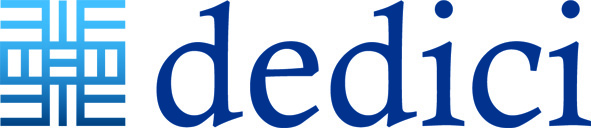 Microsoft Teams Intermediate 0.5 dayTeams is a digital workspace that’s centred around secure chat, meetings, calls and files, and is now widely used in the NHS to speed up and simplify clinician-to-clinician contact across healthcare settings, enabling clinicians to collaborate in real-time around patient information and patient flows from data.This intermediate level workshop focuses on the settings and tools available to set up and run a meeting using Microsoft Teams interface.Workshop Aim:At the end of this half day workshop, delegates understand how to schedule and run effective meetings both within and outside the Teams channel* Workshop Outline:Scheduling a meeting/eventRoles in a Team meeting/event (attendees vs presenters vs organisers)Private vs. Channel meetingsCreating invites – recurring meetingsSetting up the meetings lobby & presenter options, bypass the lobby Editing & cancelling meetings invitesConsiderations for external invitations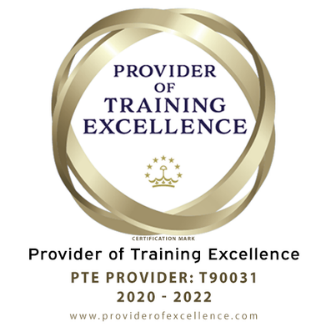 Preparing the meeting/event Adding meeting notesPolls, raising hand and formsAttaching Files e.g. PowerPointChoosing an Audio OptionYour background – pros and consEquipment/resourcing needed Device settingsBreakout rooms and whiteboardsDuring the meetingScreen Sharing – Window verses DesktopPresenter, Live CaptionsEnding the meeting/eventEnd meeting vs. hang upStop recording and share recordingDownload attendance listQ&APlease also see out 0.5 day Introduction to Microsoft Teams course, and our 1 day Microsoft Teams Advanced Course, in order to ensure that the course is delivered to the right level of practical experience for the attendees.